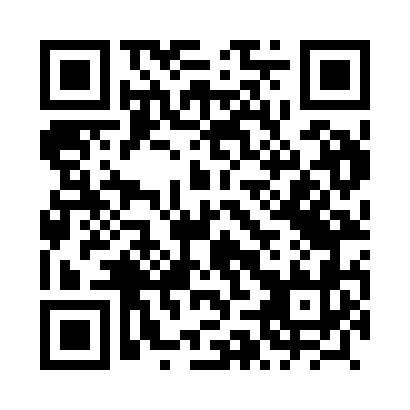 Prayer times for Wisniowki, PolandWed 1 May 2024 - Fri 31 May 2024High Latitude Method: Angle Based RulePrayer Calculation Method: Muslim World LeagueAsar Calculation Method: HanafiPrayer times provided by https://www.salahtimes.comDateDayFajrSunriseDhuhrAsrMaghribIsha1Wed2:505:1212:345:407:5810:102Thu2:465:1012:345:417:5910:133Fri2:435:0812:345:428:0110:154Sat2:405:0712:345:438:0210:185Sun2:375:0512:345:448:0410:216Mon2:335:0312:345:458:0510:247Tue2:305:0112:345:468:0710:278Wed2:265:0012:345:478:0810:309Thu2:234:5812:345:488:1010:3310Fri2:194:5712:345:498:1110:3611Sat2:184:5512:345:498:1310:3912Sun2:184:5412:345:508:1410:4113Mon2:174:5212:345:518:1610:4214Tue2:174:5112:345:528:1710:4315Wed2:164:4912:345:538:1910:4316Thu2:164:4812:345:548:2010:4417Fri2:154:4712:345:558:2110:4518Sat2:154:4512:345:558:2310:4519Sun2:144:4412:345:568:2410:4620Mon2:144:4312:345:578:2610:4621Tue2:134:4212:345:588:2710:4722Wed2:134:4012:345:598:2810:4823Thu2:124:3912:345:598:2910:4824Fri2:124:3812:346:008:3110:4925Sat2:124:3712:346:018:3210:4926Sun2:114:3612:346:028:3310:5027Mon2:114:3512:346:028:3410:5128Tue2:114:3412:356:038:3610:5129Wed2:104:3312:356:048:3710:5230Thu2:104:3312:356:048:3810:5231Fri2:104:3212:356:058:3910:53